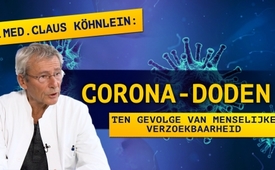 Dr. Köhnlein: doden door Corona ten gevolge van menselijke verzoekbaarheid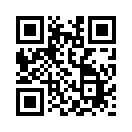 Volgens berichten in de media neemt het aantal sterfgevallen als gevolg van coronabesmetting toe, speciaal in Italië. Maar sterven mensen echt aan het coronavirus? In het medisch tijdschrift “The Lancet” kwam Dr. Claus Köhnlein een heel ander, zelfs tragisch spoor tegen.Volgens berichten in de media, speciaal in Italië, neemt het aantal sterfgevallen als gevolg van de coronabesmetting toe tot duizenden. In een gesprek met de journaliste Margarita Bityutski van RT Duits belichtte de Duitse arts Dr. Claus Köhnlein uit Kiel deze sterfgevallen vanuit een interessant, maar ook rampzalig perspectief. Dr. Köhnlein verwijst naar een wetenschappelijk verslag in het medisch vaktijdschrift “The Lancet”. Dit beschrijft het ziekteverloop en de medische behandeling van een 50-jarige coronapatiënt. Volgens het gedetailleerde rapport werden de coronasymptomen behandeld met een cocktail bestaande uit een maximale dosis cortison, zeer zware antibiotica, evenals twee middelen uit de AIDS-therapie en interferon, die telkens de reacties van het immuunsysteem afremmen of blokkeren. Volgens de beoordeling van Dr. Köhnlein stierf de patiënt niet aan een zogenaamd onoverwinnelijk coronavirus, maar uiteindelijk aan deze maximale medicatie. Een medische kunstfout, zeg maar. De tragedie is enerzijds dat deze maximale medicatie volgde uit een menselijk goed bedoelde en daarom volledig te begrijpen innerlijke drang om het best mogelijke te doen voor de patiënt. Ook opdat men zichzelf of een ander niet achteraf kan verwijten dat men iets gemist heeft of niet alles geprobeerd heeft. Aan de andere kant echter, omdat dit voorstel voor medicatie is gepubliceerd in het medisch vaktijdschrift “The Lancet”, dat in medische kringen quasi als een wet wordt beschouwd, zal dit soort medische kunstfouten met dodelijke gevolgen, volgens Dr. Köhnlein, waarschijnlijk geen op zichzelf staand geval blijven. Door de menselijke verleidbaarheid om, zonder verwijt, het maximale te moeten doen voor de patiënt, kunnen veel meer mensen het slachtoffer worden van precies dit behandelingspatroon dat in “The Lancet” wordt beschreven. Met andere woorden, niet het ogenschijnlijk onoverwinnelijke en gevaarlijke coronavirus. Dr. Köhnlein beoordeelt ook de naar zijn eigen inschatting herkenbare overreacties van politici en autoriteiten, zoals de overmedicatie van de artsen: Uit angst te worden beschuldigd van vermeende nalatigheid en hun positie te verliezen, wordt gezorgd voor maximale pakketten maatregelen.
Maar nu kunt u zelf het fragment van 3 minuten zien uit het gesprek met Dr. Köhnlein.

Dr. Köhnlein: “Dan lees ik in de Lancet...”

RT: “Een medisch tijdschrift. The Lancet is een medisch tijdschrift. Dus een vaktijdschrift...”

Dr. Köhnlein: “Dit is het medisch tijdschrift. Wat daarin staat is eigenlijk wet, zo te zeggen. En ik struikelde over een casuïstiek van een 50-jarige patiënt die aan corona leed. Bij de patiënt begon het met hoesten, koude rillingen, koorts, uitputting en kortademigheid. De behandeling werd uitgevoerd met hooggedoseerde cortisone, 600mg cortisone; moxifloxacine, een zeer zwaar antibioticum uit de groep van de gyraseremmers; daarnaast ook liponavir en ritonavir. Dit zijn zowel nucleoside-analogen als proteaseremmers van de AIDS-therapie, vrij giftige dingen; en het geheel nog met interferon, dat ook een antiviraal of immuunremmend middel is, dat ook immuunremmende effecten heeft; en tenslotte werd er nog een breedspectrumantibioticum overheen gegoten; en dat leidde ertoe dat de patiënt is gestorven; een 50-jarige patiënt.

RT: “Dus niet de risicogroep, helemaal niet.”

Dr. Köhnlein: “Nee...”

RT: “Dat wil zeggen, deze behandeling heeft het immuunsysteem van deze man...”

Dr. Köhnlein: “Vanuit mijn oogpunt is deze behandeling een kunstfout en heeft de patiënt omgebracht.”

RT: “Waarom hebben ze dat gedaan?”

Dr. Köhnlein: “Waarschijnlijk uit angst. Omdat hij kortademig (ademnood) was, kreeg hij cortisone. Na cortisone gaat het  je eerst beter omdat de ontstekingsreactie wordt vertraagd, dat is een lymfocytendoder, cortisone. Alles zwelt op, de lymfocyten worden vernietigd. Maar dat is eigenlijk  tegelijkertijd ook de afweerreactie die je tegengaat. De koorts is gezakt, de patiënt voelt zich tijdelijk beter. Hij ademt een beetje beter. ...maar het kan dodelijk zijn. Zoals u kunt zien in dit geval.”

RT: “Betekent dit dat dit nu het patroon van de behandeling in Italië wordt?”

Dr.  Köhnlein: “Ik ben er bang voor. Ik ben gewoon niet in Italië en kan het medisch dossier niet raadplegen. Maar als zoiets in de Lancet staat...

RT: “...als een modelvoorbeeld."

Dr. Köhnlein: “... als een modelvoorbeeld. Zelfs als het ongunstig is afgelopen, vermoed ik dat de artsen daar beneden volgens hetzelfde schema te werk gaan. En dit is het echte gevaar dat nu dreigt dat de artsen volgens dit schema of volgens zulke schema's te werk gaan en als het ware voor de mensen, door de therapie, een hogere dodelijkheid veroorzaken; en meteen lijkt het geheel aanzienlijk bedreigender. 
Ook vanuit juridisch oogpunt. Ze zijn altijd aan de veilige kant, als ze alles doen en de patiënt daarna sterft, hebben ze geen fout gemaakt. Als ze niets hebben gedaan en de patiënt sterft daarna, dan hebben ze een probleem. “

RT: “Dat wil zeggen, als je een overdosis verstrekt...”

Dr. Köhnlein: “Trouwens, de politici zitten in dezelfde situatie, daarom handelen ze zo bovenmatig, omdat ze heel snel hun post verliezen als ze te weinig hebben gedaan.  Als ze alle maatregelen uitvoeren, zoals nu wordt gedaan, dan hebben ze alles goed gedaan. Ze zullen de epidemie, die er nooit was, met succes hebben ingedamd en niemand kan aan hun zetel komen.”door hm.Bronnen:https://deutsch.rt.com/programme/der-fehlende-part/99631-corona-epidemie-nie-da-war/
https://www.sciencedaily.com/releases/2020/02/200206110703.htmDit zou u ook kunnen interesseren:#Coronavirus-nl - coronavirus-nl - www.kla.tv/Coronavirus-nlKla.TV – Het andere nieuws ... vrij – onafhankelijk – ongecensureerd ...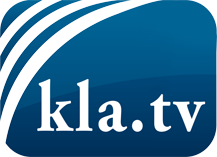 wat de media niet zouden moeten verzwijgen ...zelden gehoord van het volk, voor het volk ...nieuwsupdate elke 3 dagen vanaf 19:45 uur op www.kla.tv/nlHet is de moeite waard om het bij te houden!Gratis abonnement nieuwsbrief 2-wekelijks per E-Mail
verkrijgt u op: www.kla.tv/abo-nlKennisgeving:Tegenstemmen worden helaas steeds weer gecensureerd en onderdrukt. Zolang wij niet volgens de belangen en ideologieën van de kartelmedia journalistiek bedrijven, moeten wij er elk moment op bedacht zijn, dat er voorwendselen zullen worden gezocht om Kla.TV te blokkeren of te benadelen.Verbindt u daarom vandaag nog internetonafhankelijk met het netwerk!
Klickt u hier: www.kla.tv/vernetzung&lang=nlLicence:    Creative Commons-Licentie met naamgeving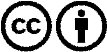 Verspreiding en herbewerking is met naamgeving gewenst! Het materiaal mag echter niet uit de context gehaald gepresenteerd worden.
Met openbaar geld (GEZ, ...) gefinancierde instituties is het gebruik hiervan zonder overleg verboden.Schendingen kunnen strafrechtelijk vervolgd worden.